Your local government needs citizens to give of their time and talents serving the Town of Plympton. A Talent Bank has been established to compile a list of interested citizens, willing to serve on a voluntary basis on boards, commissions and committees.  Some groups meet often, others require less time, and still others are busy only at specific times of the year.  Occasionally, there are requirements for ad hoc committees or sub- committees appointed to work on specific projects. Experience indicates that the two most appropriate qualities for successful service are an open mind and exercise of common sense.If you are interested in serving, please check your preference(s) below and return the completed form to: Town Coordinator, 5 Palmer Rd, Plympton, MA 02367, or email totowncoordinator@town.plympton.ma.usStanding Town Boards and CommitteesElected Positions that may be appointed until the next electionWe would suggest attending a few meetings of the committee you are contemplating joining to help determine your interest and to seek their recommendation.Name:	Are you a registered voter? __Yes   __NoAddress:	__________________How long have you  lived in  Plympton? 	 Home Phone:	Work Phone:		E-Mail: 	 Occupation: 				 Please list any potential conflicts of interest, e.g. membership in an organization or your business:Relevant Education and Experience: 	  Have you attended a meeting of the Board/Committee to which you would like to be appointed? 	Special interests and skills: 	Activities, e.g. Government/Civic & Community/Charitable & Educational: 	Reasons for wanting to serve: 	Have you ever had business before the Board/Committee to which you are requesting an appt.?__Yes   __NoThe completion of this form in no way assures appointment. All board/committee vacancies will be filled by citizens deemed most qualified to serve in a particular capacity.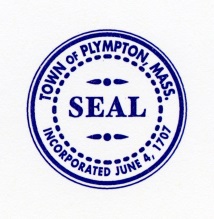 Town of PlymptonTALENT BANK FORM“The debt that each generation owes to the past, it must pay to the future.”       -- Abigail Scott Dunaway“The debt that each generation owes to the past, it must pay to the future.”       -- Abigail Scott Dunaway___Agricultural Commission___Election Officials___Civil Defense Committee___Registrars of Voters___Conservation Commission___Recreation Committee___Council on Aging___Old Home Day Committee___Cultural Council___Open Space Committee___Community Preservation Committee___Wage & Personnel Board___Jason Park Study & Development Committee___Zoning Board of Appeals___Historical Commission___Town Building Needs Study Committee___Historical District Commission (PHDC)___Board of Health___Dennett School Committee___ Planning Board___Silver Lake Regional School Committee___ Trustees of the Library___ Finance Committee___Board of Assessors